Didaktik, Kompetenzen, RahmenbedingungenZeit EinteilungFamilien bekommen mehr Geld zum AusgebenAuszug aus dem Artikel „Exportdynamik schwächt sich ab, Familienbonus stärkt Konsum“Positive Impulse erwarten sich die Volkswirte vom Familienbonus, der Eltern mit Kindern in Form eines Absetzbetrages deutliche steuerliche Erleichterungen bringen wird - im besten Fall 1500 Euro pro Kind jährlich. Laut Finanzministerium werden von der steuerpolitischen Maßnahme der schwarz-blauen Regierung 950.000 Familien profitieren. Geringverdienende Alleinerzieher und Alleinverdiener werden pro Jahr und Kind mit 250 Euro bedacht.Schon ab dem zweiten Halbjahr 2019 soll der Familienbonus dem Inlandskonsum etwas zusätzlichen Schub verleihen, ab dem Jahr 2020 werde er voll wirksam sein und 1,3 Milliarden Euro Entlastung bringen, so das Wifo. Die privaten Konsumausgaben dürften 2019 um 1,7 Prozent zulegen und damit um fast gleich viel wie 2018 mit plus 1,8 Prozent. Dazu tragen auch eine weiterhin leicht sinkende Arbeitslosenrate und ein Anstieg bei den Arbeitsverhältnissen bei. Seit Einsetzen des Aufschwungs 2016 hat sich die Beschäftigung um 210.000 Personen erhöht, 2019 dürfte sich die Dynamik laut Wifo aber auf plus 55.000 abschwächen.IHS = Institut für höhere Studien(https://www.wienerzeitung.at/nachrichten/wirtschaft/oesterreich/994250_Exportdynamik-schwaecht-sich-ab-Familienbonus-staerkt-Konsum.html vom 05.10.2018, 18:43 Uhr) Überprüfe ob der Familienbonus plus einen großen Einfluss auf das BIP haben kann, wenn er doch eine Staatliche Ausgabe ist.			            (Überprüfe = Anforderungsbereich 3)Erkläre in wie fern das Gesamtwirtschaftliche Wachstum ein Indikator für den Wohlstand eines Landes ist.						(Erkläre = Anforderungsbereich 2)Erörtere aufgrund dieser Stichwörter warum das BIP nicht für alle Lebenslagen und Wirtschaftsbereiche aussagekräftig ist. 			(Erörtere = Anforderungsbereich 3)VerteilungZerstörung der NaturKapitalbeständeInformeller SektorSchattenwirtschaftKritischer KonsumStaatliche AktivitätenDefensivausgabenImmaterielle WohlfahrtVerschuldungErgänzung zu den Schüler StichwortenVerteilung
Das BIP kann stark wachsen, und trotzdem nimmt die Armut zu, weil die ökonomischen Gewinne nur einer kleinen Gruppe zufließen – zum Beispiel in den oligarchischen Gesellschaften Südamerikas.Zerstörung der Natur
Kraftwerke verbrennen Kohle und Öl CO2-EmissionenSchäden sorgen für Investitionen Umweltbelastung ist gut für die Volkswirtschaft.Kapitalbestände
“Leistungen” der Natur gehen unentgeltlich in die Berechnung des BIP ein – kostenlos werden Rohstoffe entnommen und Schadstoffe entsorgt.Informeller Sektor
Das BIP kennt nur das Marktgeschehen. Ehrenämter oder soziales Engagement, Hausarbeit und unentgeltliche Kinderbetreuung spielen dabei keine Rolle – das BIP ignoriert den wichtigen informellen Sektor einer Gesellschaft.Schattenwirtschaft
Illegale Tätigkeiten: Schwarzmarkt, Pfusch, …. Der Schätzung nach 10,4 Prozent des BIP. Besonders heikel: Illegale Aktivitäten können das BIP erhöhen.Kritischer Konsum
Zigarette Konsum ist besonders gut für das BIP. Raucher kaufen die Zigarette, lassen sich behandeln, nehmen an einem Entwöhnungsseminar teil, kaufen eine Nikotinpflaster, …. All das steigert das BIP Der Kauf eines SUVs ist genau so wertvoll wie ausgaben für Bildung.Staatliche Aktivitäten
Für öffentliche Güter gibt es keinen Marktpreis, sie finanzieren sich aus Steuern und Abgaben. Das bedeutet: Der Wert von Bildung oder innerer Sicherheit muss geschätzt werden. Also zieht man deren Kosten heran, um den staatlichen Anteil am BIP zu bestimmen. Die Folge: Je kostspieliger der Staat seine Leistungen erbringt, desto größer ist sein Beitrag zur Wirtschaftsleistung eines Landes. Eine ineffiziente Bürokratie trägt zum BIP-Wachstum bei.Defensivausgaben
Kosten die entstehen, um Schäden zu reparieren. Lärmschutzmauern zählen ebenso dazu, wie die Krebs Behandlung einer Auto Lackiererin und der Feinstabfilter einer Fabriksanlage.Immaterielle Wohlfahrt
Das BIP misst nur den materiellen Anteil – und der Volksmund sagt dazu: „Geld allein macht nicht glücklich.“Verschuldung
Wer einen Konsumentenkredit aufnimmt, um auf die Malediven zu fliegen, steigert das BIP. Das gilt auch für staatliche Kredite, um Autobahnen oder Krankenhäuser zu bauen. Ob folgende Generationen dadurch belastet werden, hat keine Bedeutung für das BIP. Und wie kam es zur gegenwärtigen Wirtschaftskrise? Die USA erzielten vorher höhere Wachstumsraten als Europa, doch ihr BIP stand auf wackligen Beinen: Vor allem durch Schulden finanzierte Amerikaner den Aufschwung – als die Blase am Immobilienmarkt platzte, brach die Wirtschaft zusammen.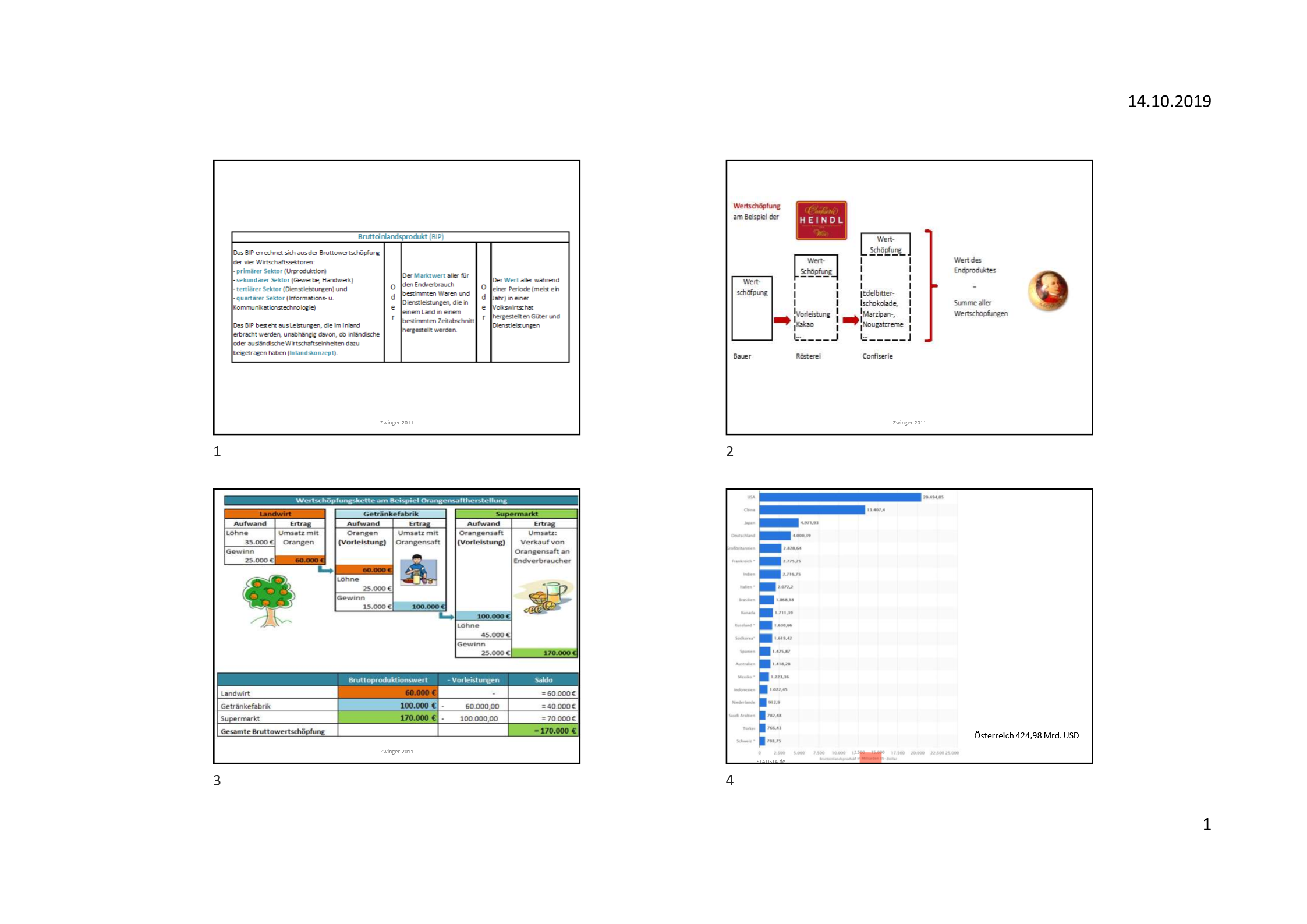 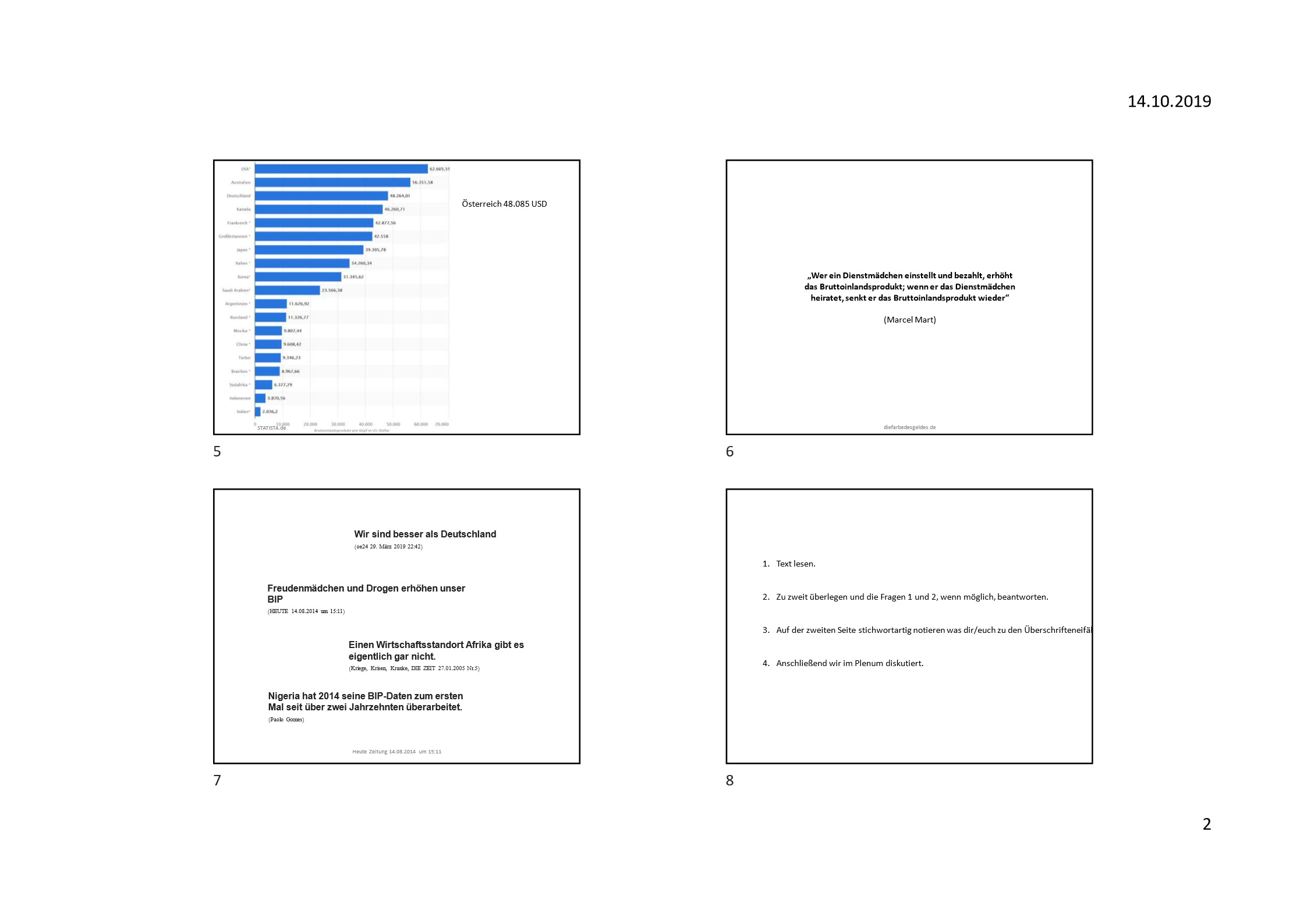 Hofer Michael         Matrikelnummer 01636520Sem.: 5 Geografie Europagymnasium14.10.2019Tag, Uhrzeit, Klasse:          Mi 16.10.2019    9:40–10:30           7aLehrgegenstand: GeografieLehrstoff: BIPZiele: SuS…verstehen wie sich das BIP und das BSP zusammensetzen.kennen die unterschiede von BIP, BIP pro Kopf und BSP und verstehen was eine aussagekräftigere Wirtschaftliche Kennzahl ist.erklären anhand von einfachen Beispielen wie das BIP errechnet wird.analysieren Ländervergleichende Statistiken und Diagramme.lernen Zeitungsmeldungen zu hinterfragen und diese auf ihre Plausibilität zu prüfen.Reflektieren ihre Einstellung gegenüber dem Moto „geht’s der Wirtschaft gut geht’s uns allen gut“.Vorwissen: UnternehmerführerscheinMethoden:Frontalunterricht, Einzelarbeit, PartnerarbeitPlenums DiskussionMaterialien und Ablauf:Zettel mit Zeitungsartikel und FragenPPP FolienFrage: Unternehmerführerschein, was ist hängen geblieben?Wirtschaftssektoren Volkswirtschaftliche Gesamtrechnung (VGR)WertschöpfungBIP BSPLänder vergleichLesenDiskutierenLehrplanbezug: (AHS Oberstufe seit 2004)Gesamtwirtschaftliche Leistungen und Probleme sowie Wirtschafts- und Sozialpolitik erklärenWirtschafts- und Sozialpolitik und ihre Zielkonflikte als interessensbezogen diskutieren und unterschiedliche Positionen argumentierenDas Zustandekommen wirtschaftlicher Daten nachvollziehen und deren Aussagekraft beurteilenWirtschaftsstandort Österreich beurteilenLebensqualität in Österreich diskutierenWirtschaftliche, politische und gesellschaftliche Interessen als Ursachen ökologischer Probleme erkennenZeitLehrer - SchüleraktivitätMedienBegründung5minEinstieg anknüpfen an gelerntesL:Frage was vom Unternehmerführerschein hängen geblieben istSuS: Erzählen was sie bereits wissenPPPLZ 1, 210min L:InformationsinputSuS:Bis PP Folie 3LZ 1, 2, 35minL/SuS:Lehre SuS Diskussion über Ländervergleich mithilfe vom BIPPP Folien 4,5,6LZ 4Anforderungsbereich 210-15minEigenarbeitSuS:Lesen und denkenZeitungsartikelArbeitsauftrag auf PP Folie 8LZ 5Anforderungsbereiche 2 und 310minDiskussion Diskussion der einzelnen Ergebnisse.Und gegebenenfalls Ergänzung am ArbeitszettelLZ 6